Муниципальное дошкольное  образовательное  бюджетное  учреждение «Детский сад №25 «Сибирячок»  комбинированного вида» РАЗВЛЕЧЕНИЕ  «ОСЕННЯЯ ПРОГУЛКА» (В 1 МЛАДШЕЙ ГРУППЕ) 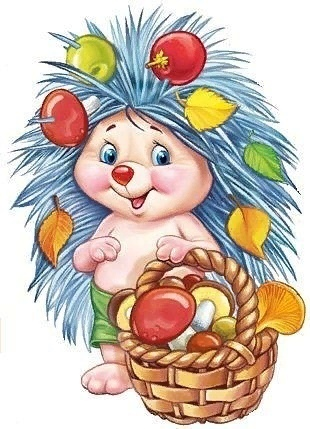                                                                                   Подготовила:                                                                                     музыкальный руководитель                                                                Полежаева Е.В.г. Минусинск, 2021 г.Цель: Стимуляция  двигательной  и познавательной  активности детей.Задачи:- уточнить понятие детей о времени года;- развивать двигательную активность детей;- развивать эмоциональность и образность восприятия музыки через движения;- учить начинать и заканчивать движения с началом и концом звучания музыки;- повторять танцевальные движения за педагогом;- узнавать песню и подпевать в знакомых фразах;- развивать внимание;- доставить детям радость;- формировать умение у детей использовать все окружающее пространство в процессе игры, развивать их имитационные способности.Дети под музыку с воспитателем заходят в музыкальный зал.Ведущий: здравствуйте, ребята! Давайте поздороваемся весёлой песенкой.Упражнение-разминка «Здравствуйте, ладошки!»Здравствуйте, ладошки, Хлоп-хлоп-хлоп! (хлопать)Здравствуйте, ножки, топ-топ-топ! (топать)Здравствуйте, щёчки, (погладить свои щёчки) Плюх-плюх-плюх! (пошлёпать себя по щёчкам)Пухленькие щёчки, (снова погладить щёчки) Плюх-плюх-плюх! (пошлёпать себя по щёчкам) Здравствуйте, губки, Чмок-чмок-чмок! (или три раза ритмично почмокать губами) Здравствуйте, зубки, Щёлк-щёлк-щёлк! (или три раза ритмично пощёлкать зубками) Здравствуй, мой носик, (потрогать кончик носа) Бип-бип-бип! (три раза нажать на свой носик) Здравствуйте, малышки! (протянуть ручки вперёд) Привет! (помахать рукой над головой)Славно хлопали ладошки,А что умеют ваши ножки?Упражнение «Что умеют наши ножки»По дорожке детки шли, В лес осенний мы пришли.Нам листочки яркие Осень подарила,И волшебной краскою их позолотила.Вот проказник ветерок веточки качает,А они, как мотылёчки с веточек слетают.(Ведущий подходит к листочкам, под которыми спрятана игрушка Ёжик.)Много здесь листочков разных: Ярко- жёлтых, ярко-красных.(прислушивается)Слышу – кто-то здесь пыхтит, Кто под листиками спит?Мы листочки разгребём, Ой, кого же тут найдём?Это ёжик притаился, Он листочками укрылся,Ветер листики кружил, И ежа запорошил.Ёжик, с нами подружись – Потанцуй и покружись!Ёжик: листики скорей берите, С ними весело пляшите!«Танец с листочками»Ведущий: Милый ёжик, отдохни, На ребяток посмотри.(садит ёжика в сторонку)(звучит весёлая музыка)Ведущий: громко музыка звучит,Кто- то к нам сюда спешит.(на ширме появляется белочка)Ведущий: посмотрите-ка, ребятки…Белка в гости к нам пришла.И в своей корзинке яркой Что-то белка принесла!Белка: по деревьям я скакала И орешки собирала.Потому что я сейчас Делаю на зиму запас.Но орешки не простые, Посмотрите, вот какие!(Ведущий берёт корзиночку с орешками у белочки, звенит орешками)Спасибо тебе, белочка!Белка: скорей орешки разбирайте, С ними танец начинайте!Ну, а мне уже пора, У меня ещё дела!До свидания!Ведущий: до свидания, белочка!«Танец с орешками».Ведущий: снова музыка поёт, Кто-то к нам сюда идёт.(на ширме под музыку появляется игрушка медведь)Ведущий: посмотрите-ка, ребятки, мишка в гости к нам пришёл.Шишку мишка держит в лапках, он её в лесу нашёл.Медведь: в берлоге скоро буду спать, Лапу вкусную сосать.А когда придёт весна, Пробужусь я ото сна.Хочу сейчас я поиграть, А потом я лягу спать.Игра с мишкой «Прятки» (с платочками)(для игры можно взять любую двухчастную форму музыки. На первую часть – дети гуляют с платочками в одной руке врассыпную; на вторую часть – присаживаются на корточки, закрывают лицо платочком, который держат за два уголочка руками . Мишка ходит ищет детей.)Медведь: как же здорово играли, Вы, ребятки, не устали?Ну, а мне уже пора, Ждут меня еще дела. До свидания! (уходит)(звучит фонограмма дождика)Ведущий: кажется дождик начинается. Хорошо что я с собой на прогулку взяла большой зонт. (показывает зонт).Все под зонтик собирайтесь, От дождя все укрывайтесь.Проводится игра «Солнышко и Дождик»Ведущий: вот и дождик замолчал, Он утих и перестал.Мы плясали и играли, И друзей лесных встречали.Всех хочу я угостить, Яблоки всем подарить(показывает корзину с яблоками)Крепко за руки беритесь и за мною все идите.По дорожке мы пройдемся, в детский сад опять вернёмся.Дети под музыку уходят в группу.